ДОГОВІР ПРО НАДАННЯ ПОСЛУГ №_____________м. ________                                                                            "___" ____________2023 р.Гадяцький фаховий коледж культури і мистецтв ім. І.П.Котляревського ("Замовник") в особі директора Насменчука Анатолія Миколайовича, що діє на підставі Статуту, та  ФОП Дубик Сергій Орестович ("Виконавець"), що діє на підставі виписки з Єдиного державного реєстру юридичних осіб та фізичних осіб-підприємців № 24150000000100659 від 14.06.2019, з другої сторони, (разом – "Сторони", кожна окремо – "Сторона") уклали цей Договір про надання послуг ("Договір") про таке: ПРЕДМЕТ ДОГОВОРУВиконавець зобов'язується за завданням Замовника надати такі послуги: встановленню/оновленню автоматизованої інтегрованої бібліотечної системи (АБІС) з відкритими джерельними кодами Koha у бібліотеці ГФККіМ; консультаціях, підтримці та навчанню, налаштуванню, конвертації та технічному завданні з автоматизованою бібліотечною інтегрованою системою (АБІС) з відкритими джерельними кодами Koha у бібліотеці ГФККіМ; інші послуги, безпосередньо пов’язані з предметом цього Договору, за домовленістю Сторін («Послуги»), а Замовник зобов'язується оплатити їх. ПРАВА ТА ОБОВ'ЯЗКИ СТОРІНВиконавець зобов'язаний:якісно та професійно надати Послуги;дбайливо ставитися до майна Замовника, необхідного для надання Послуги. У випадку втрати чи пошкодження такого майна - відшкодувати Замовнику понесені ним збитки в повному обсязі. дотримуватись рекомендацій, стандартів та вимог Замовника щодо обсягів, якості, термінів надання Послуг. У разі їх недотримання  – відшкодувати завдані збитки та повернути кошти, сплачені Замовником за Послуги.Виконавець має право:отримати від Замовника інформацію, необхідну для надання Послуг;отримати оплату за надані Послуги. Замовник зобов'язаний:прийняти та оплатити Послуги;забезпечити Виконавця інформацією, необхідною для надання Послуг.Замовник має право:відмовитись від прийняття Послуг, якщо такі Послуги не відповідають умовам Договору;вимагати від Виконавця повернення сплачених коштів та відшкодування збитків, якщо вони виникли внаслідок невиконання або неналежного виконання Виконавцем взятих на себе обов'язків. ОПЛАТА ПОСЛУГ Замовник сплачує Виконавцю суму, вказану в рахунку-фактурі, у гривнях шляхом безготівкового перерахунку протягом 30 календарних днів з дня виставлення рахунку-фактури. Якщо Замовник здійснив передоплату Виконавцю, вона вважається завдатком.ПРИЙМАННЯ-ПЕРЕДАННЯ ПОСЛУГ Після надання Послуг Виконавець складає 2 примірники Акту наданих послуг та надсилає їх Замовнику. Протягом 5 робочих днів з дня їх одержання Замовник зобов’язаний підписати і повернути Виконавцю 1 примірник Акту наданих послуг або направити письмову мотивовану відмову від прийняття наданих Послуг із зауваженнями та переліком виявлених у них недоліків. Якщо Замовник не повернув Виконавцю підписаний Акт наданих послуг або не надав мотивовану відмову від підписання Акту у строк з п. 4.2., Послуги вважаються належним чином наданими Виконавцем та прийнятими Замовником. У разі мотивованої відмови Замовника від прийняття Послуг Сторони оформляють двосторонній акт з переліком виявлених недоліків і строків їх усунення. Виконавець зобов’язаний без додаткової плати усунути виявлені недоліки у погоджений в такому акті строк. ДІЯ ДОГОВОРУЦей Договір укладається на термін до ___ _____________ 2023 року, але в будь-якому разі до здійснення Сторонами всіх розрахунків. Договір набирає чинності з дня його підписання та вважається продовженим на кожний наступний календарний рік, якщо за місяць до закінчення строку його дії жодною зі Сторін не буде заявлено про відмову від цього Договору або його перегляд.На вимогу однієї зі Сторін цей Договір може бути розірваний в односторонньому порядку шляхом письмового повідомлення про це іншої Сторони (паперовим або електронним листом). У разі неотримання відповіді іншої Сторони Договір вважається розірваним через 30 календарних днів з моменту відправлення повідомлення. Після розірвання Договору Виконавець повертає сплачені Замовником кошти за ненадані Послуги чи їх частину.ВІДПОВІДАЛЬНІСТЬ СТОРІН За невиконання чи неналежне виконання своїх обов’язків Сторони несуть відповідальність згідно умов Договору та чинного законодавства України. Кожна Сторона самостійно несе відповідальність за збитки, заподіяні нею іншим особам. Сторона, яка сплатила неустойку та відшкодувала збитки, завдані порушенням зобов’язання, не звільняється від обов’язку виконати саме зобов’язання. Всі спори Сторони вирішують шляхом переговорів, а в разі недосягнення згоди – у судовому порядку.ОБСТАВИНИ НЕПЕРЕБОРНОЇ СИЛИ (ФОРС-МАЖОР) Кожна зі Сторін звільняється від відповідальності за невиконання зобов’язань, якщо це невиконання зумовлене обставинами непереборної сили (форс-мажор), які виникли після підписання Договору, і уникнути або усунути такі обставини або їх наслідки було неможливим. Такими обставинами є:виняткові погодні умови і стихійні лиха (наприклад, але не виключно — ураган, буревій, сильний шторм, циклон, торнадо, повінь, тощо);непередбачувані дії/бездіяльність сторони, що не є Стороною Договору, та/або які відбуваються незалежно від волі і бажання Сторони Договору (наприклад, але не виключно — війна, збройний конфлікт або загроза такого конфлікту, терористичний акт, кібератака, диверсії, піратство, блокада, революція, заколот, повстання, масові заворушення, громадська демонстрація, протиправні дії третіх осіб, аварія, пожежа, вибух тощо);умови, регламентовані відповідними рішеннями та актами органів державної влади та/або місцевого самоврядування, а також пов’язані з ліквідацією наслідків, викликаних винятковими погодними умовами і непередбачуваними ситуаціями (наприклад, але не виключно — загальна військова мобілізація, експропріація, реквізиція, ембарго, закриття сухопутних чи водних шляхів, заборона (обмеження) експорту/імпорту, тривалі перерви в роботі транспорту, карантин тощо);епідемії, всі інші події та обставини, які визнаються як такі відповідно до законодавства України або Торгово-промисловою палатою України. Сторона, для якої виникла неможливість виконання зобов’язань за Договором внаслідок обставин непереборної сили, повинна повідомити іншу Сторону у строк до 7 календарних днів як про настання, так і про припинення дії таких обставин і/або їх наслідків. Протягом 3 календарних днів після повідомлення Сторони про виникнення таких обставин, Сторони повинні письмово узгодити строк, на який тимчасово припиняється дія Договору.  Якщо такі обставини і/або їх наслідки будуть продовжуватися понад узгоджений Сторонами строк, або понад 2 місяці, то кожна зі Сторін має право в односторонньому порядку відмовитися від подальшого виконання своїх зобов’язань за Договором. У цьому випадку жодна зі Сторін не вправі вимагати відшкодування іншою Стороною збитків, включаючи втрачену вигоду. За таких умов Замовнику повертаються сплачені за Договором кошти, а Виконавець має право не виконувати свої зобов’язань. Якщо частина зобов’язань за договором вже була виконана Виконавцем, то Замовник оплачує частину суми пропорційно до наданих послуг, а решта суми повертається йому. Дія обставин непереборної сили може бути підтверджена Торгово-промисловою палатою України або іншим уповноваженим на це органом. Належним та достатнім доказом існування обставин непереборної сили є документи, видані:відповідною гідрометеорологічною установою (про погодні умови тощо);Міністерством охорони здоров’я України (щодо настання епідемії та ін.);Міністерством оборони України, Радою національної безпеки та оборони України (щодо воєнного стану, воєнних дій, проведення антитерористичної операції, іншого збройного конфлікту без оголошення війни та ін.);Кабінетом Міністрів України (про заборону експорту та імпорту товарів, встановлення карантину тощо);органами місцевої влади (щодо оголошеного страйку, стосовно визнання подій чи їх наслідків надзвичайною ситуацією та ін.). ПЕРСОНАЛЬНІ ДАНІ ТА КОНФІДЕНЦІЙНІСТЬВиконавець надає згоду Замовнику на обробку та використання його персональних даних з метою реалізації цього Договору та виконання інших обов’язків Замовника, в тому числі, але не виключно, про використання коштів за цим Договором перед третіми особами.Одночасно з укладенням Договору Виконавець підтверджує, що ознайомлений з правами, які передбачені ст. 8 Закону України «Про захист персональних даних», дає згоду на включення наданих ним персональних даних до баз даних Замовника, а Виконавець отримав повідомлення про включення його даних таких баз.Цей Договір та пов’язані з ним документи є конфіденційними. Будь-яке розголошення умов цього Договору однією зі Сторін без згоди іншої Сторони є порушенням конфіденційності (крім випадків розголошення інформації відповідно до чинного законодавства України на підставі обґрунтованого та законного запиту органу державної влади або місцевого самоврядування, або на виконання обов’язків Замовника, в тому числі, але не виключно, про використання коштів за цим Договором перед третіми особами). При цьому, в разі надання інформації однією із Сторін на такий запит державного або місцевого органу влади, ця Сторона має повідомити про такий факт іншу Сторону протягом 5 робочих днів з моменту розголошення та вказати об’єм розголошеної інформації. Сторона, умови конфіденційності щодо якої порушено іншою Стороною, може вимагати дострокового припинення цього Договору.ІНТЕЛЕКТУАЛЬНА ВЛАСНІСТЬУ випадку, якщо в результаті виконання цього Договору Виконавець створить об’єкт права інтелектуальної власності, всі майнові права на нього належатимуть Замовнику.Способи та умови використання цього об'єкта Замовник визначає самостійно.ПРИКІНЦЕВІ ПОЛОЖЕННЯДодаткові угоди та додатки до цього Договору є його невід'ємними частинами і мають юридичну силу у разі, якщо вони викладені у письмовій формі, підписані Сторонами та скріплені їх печатками (у разі їх наявності).Усі попередні переговори та (або) домовленості Сторін стосовно предмету і умов Договору, які відбулися до укладення Договору та не є відображені в його тексті, не мають для Сторін юридичної сили.Цей Договір складений у двох автентичних примірниках, які мають однакову юридичну силу, - по одному для кожної із Сторін.Виконавець є платником єдиного податку.Замовник звільнений від сплати податку на прибуток, згідно з ст. 133 Податкового кодексу України.Сторони вважаються належним чином повідомлені про зміну реквізитів, настання обставин непереборної сили (форс-мажор) та ін., якщо відповідна інформація була надіслана на такі електронні скриньки:e-mail Замовника:_____________________;e-mail Виконавця: dubyk@ukr.net.Замовник:Гадяцький фаховий коледж культури і мистецтв ім. І.П.КотляревськогоУкраїна, Полтавська область, м. Гадяч, пл. Соборна, 9 «А». Індекс: 37300тел.: (05354) 2-34-37, 2-16-50факс: (05354) 2-34-37      IBAN   __________________________________      ЄДРПОУ 02214283      Не платник ПДВДиректор ______________Насменчук А. М.Виконавець:Фізична особа-підприємець Дубик Сергій Орестович79052, м. Львів, вул. Роксоляни, 87/49 тел.: 0505368112ЄДРПОУ (ІПН) 2752613874МФО 325321       IBAN: UA203052990000026003001017854        в АТ КБ «ПРИВАТБАНК
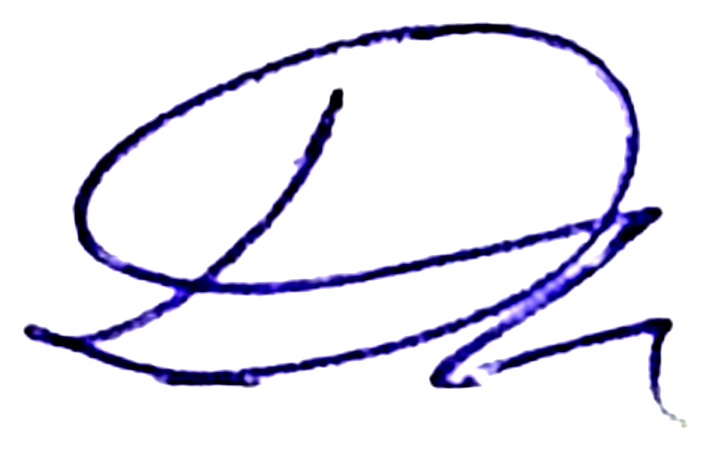  ФОП  ______________С.О. Дубик